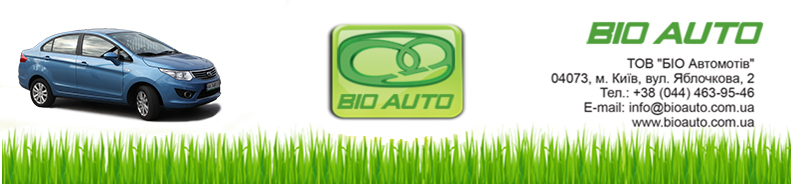 ОбладнанняABS + EBDПодвійні передні подушки безпекиПарктронікВідео система паркуванняКорпуси зовнішніх дзеркал та ручки дверей у колір кузоваОпція нефіксованого покажчика поворотуПередній підлокітник із подвійним ящикомРечовий ящик, що закриваєтьсяСпинка заднього сидіння, що складається Регульовані підголівники на передніх та задніх сидіннях Комбіновані регульовані сидіння із шкіри та текстилюISO-FIX   Електросклопідіймачі передніх та задніх дверейЄдиний ключ увімкнення та замків дверейПротитуманні фариБагатофункціональне кермоПовнорозмірне запасне колесоМультимедійний сенсорний екран із GPS укр. мовоюDVD/VCD/CD/MP3/MP4/RMVB (MP5)/USB/micro SDBluetooth  підготовка (гучномовний зв'язок)Обігрів заднього склаЦентральний замок з дистанційним керуваннямСигналізаціяПідігрів всіх сидінь (передніх та задніх)Автономна дизельна пічка на дистанційному керуванні із таймеромКондиціонерЛегкосплавні дискиBIO AUTOElectric vehicle A-5Electric vehicle A-5 HQElectric vehicle A-5 HQElectric vehicle A-5 High-QСпецифікаціяДвигун (АС)320 В; 20/40 кВт320 В; 35/70 кВт320 В; 35/70 кВт320 В; 35/70 кВт.Макс. потужн./крут. момент40 кВт/180 Нм70 кВт/240 Нм70 кВт/240 Нм70 кВт/240 НмКонтролерI026A5/320ВМР18L0/320ВМР18L0/320ВMP18L0/320 ВБатарея320 В, 75А/год;LiMn22O4/LiNiO223,7 кВт/год320 В, 110А/годLiMn2O4/LiNiO235,5 кВт/год320 В, 110А/годLiMn2O4/LiNiO235,5 кВт/год320 В, 90А/год; Li-Fe-Po 28,8 кВт/год.Життєвий цикл батареї2000-2500 циклів(до 10 років)2000-2500 циклів(до 10 років)2000-2500 циклів(до 10 років)5000-7000 циклів(до 25 років.)Зарядний пристрійПодвійного заряду 3,3 кВПодвійного заряду 3,3 кВПодвійного заряду 3,3 кВПодвійного заряду 3,3 кВСистема швидкого зарядуGB/T СтандартGB/T СтандартGB/T СтандартGB/T СтандартЧас зарядки30 хвл. – швидка; 2 год – прискорена;  8 год - звичайна30 хвл. – швидка; 2 год – прискорена;  8 год - звичайна30 хвл. – швидка; 2 год – прискорена;  8 год - звичайна30 хвл. – швидка; 2 год – прискорена;  8 год - звичайнаКонвертер (DC – DC)320В/12 В320В/12 В320В/12 В320В/12 ВГабаритні розміри, ммГабаритні розміри, ммДовжина, мм4250425042504250Ширина, мм1726172617261726Висота, мм1510151015101510Колісна база2510251025102510Об’єм  багажного відділення, л370/1230        370/1230        370/1230        370/1230        Динамічні характеристикиМаксимальна швидкість, км/год130180180180Економічна швидкість, км/год                                                                60 - 70                                                                60 - 70                                                                60 - 70                                                                60 - 70Макс. пробіг на одній зарядці, км210320320260  Основні параметриНапівавтоматична КПП++++Тип приводупередній привідпередній привідпередній привідпередній привідСистема підвіски (передня/задня)Незалежна підвіска типу Макферсон/поздовжньо-ричаговаНезалежна підвіска типу Макферсон/поздовжньо-ричаговаНезалежна підвіска типу Макферсон/поздовжньо-ричаговаНезалежна підвіска типу Макферсон/поздовжньо-ричаговаСистема гальмування (передні/задні)Гідравлічна (дискові/барабанні)Гідравлічна (дискові/барабанні)Гідравлічна (дискові/барабанні)Гідравлічна (дискові/барабанні)Маса, кгВага нетто, кг1460154015401600КолірКолір кузовасрібний, світло-синій, білий, червоний, коричневийсрібний, світло-синій, білий, червоний, коричневийсрібний, світло-синій, білий, червоний, коричневийсрібний, світло-синій, білий, червоний, коричневийКолір салону бежевий, чорний бежевий, чорний бежевий, чорний бежевий, чорний